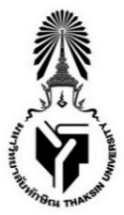 บันทึกข้อความส่วนงาน  คณะศึกษาศาสตร์   สาขาวิชา.............................................................................  โทร. …………..ที่  อว 8205.01 ...../........			    วันที่  .........................................เรื่อง  ขอส่งรายวิชาที่เปิดสอนของนิสิตระดับ...................................................  ประจำภาคเรียนที่ ............            ปีการศึกษา...........................เรียน  คณบดีคณะศึกษาศาสตร์	ตามที่มหาวิทยาลัยทักษิณ  กำหนดเปิดภาคเรียนที่...............  ประจำปีการศึกษา................ในวันที่.............  เดือน.............................  พ.ศ. ...............  และกำหนดให้มีการลงทะเบียนเรียนในช่วงวันที่.......................  เดือน............................. พ.ศ. ...............  นั้น   		ในการนี้  เพื่อให้การดำเนินการจัดการเรียนการสอนเป็นไปด้วยความเรียบร้อย  หลักสูตร...............................................................................  ได้นำเรื่องรายวิชาที่เปิดสอนในภาคเรียนดังกล่าว     เข้าพิจารณาในที่ประชุมคณะกรรมการผู้รับผิดชอบหลักสูตร............................................................................  เมื่อวันที่.............  เดือน....................................  พ.ศ. ................... และที่ประชุมสาขาวิชา  เมื่อวันที่.............  เดือน....................................  พ.ศ. ...................   ซึ่งที่ประชุมมีมติเห็นชอบ  จึงขอส่งรายวิชาที่เปิดสอนของนิสิตระดับ..............................................................  ประจำภาคเรียนที่ ..........  ปีการศึกษา............................  ตามรายละเอียดเอกสารที่แนบ		จึงเรียนมาเพื่อโปรดทราบและพิจารณาดำเนินการ								   ......................................................					           (.........................................................)                                           ประธานสาขาวิชา/ประธานกรรมการผู้รับผิดชอบหลักสูตร  					        ......................................................................-------------------------------------------------------------------------ค่านิยมคณะศึกษาศาสตร์ : มุ่งเน้นผู้เรียนและผู้รับบริการ การทำงานเป็นทีม มุ่งเน้นความสำเร็จ ฉลาดรู้เทคโนโลยีดิจิทัลยึดหลักธรรมาภิบาลในการปฏิบัติงาน จิตนวัตกรรม สร้างคุณประโยชน์เพื่อสังคมและประเทศชาติ (SUSTAIN) 